なら自治会ニュースコンクール 2023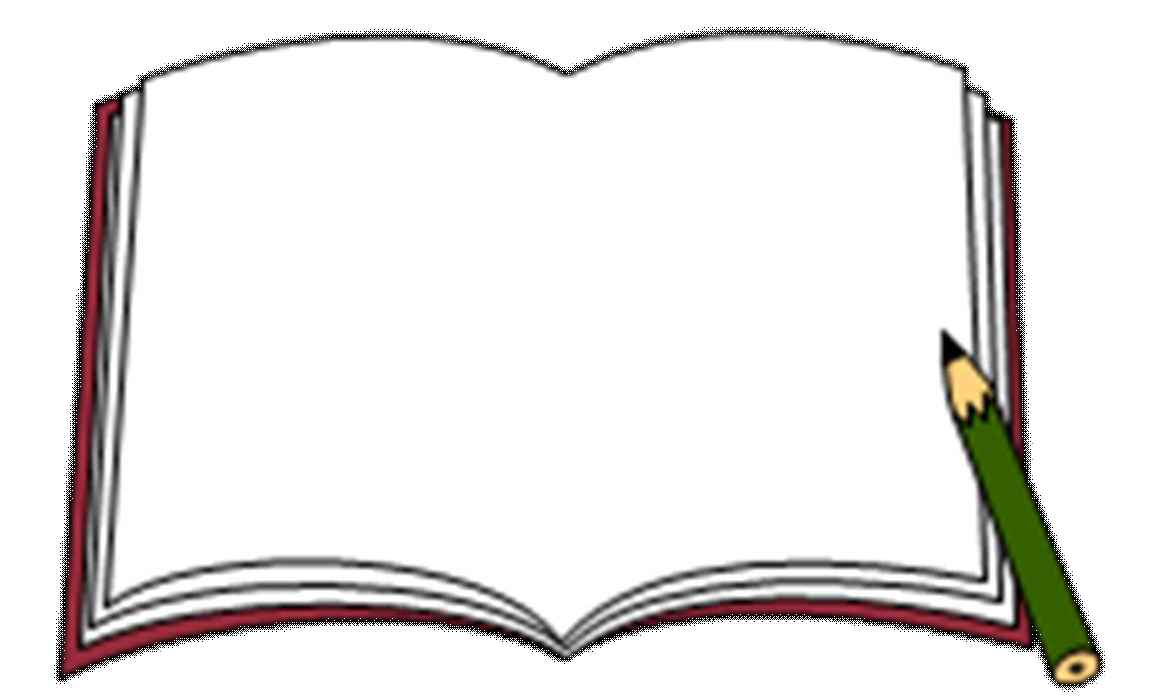 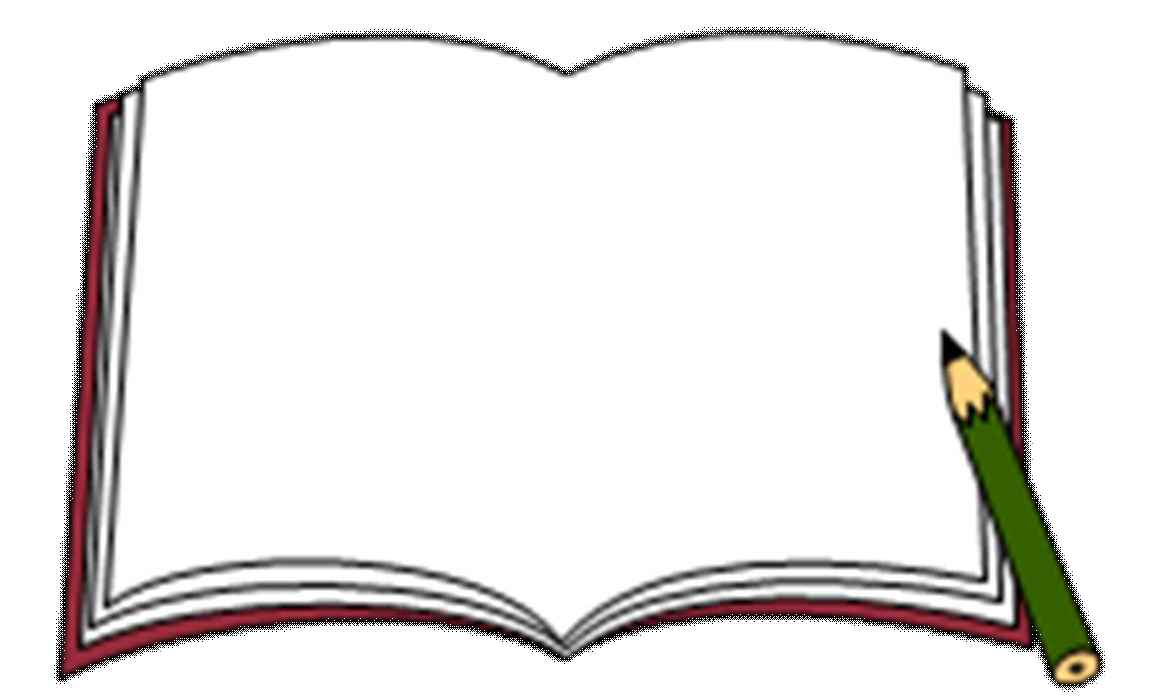 ～地域の絆づくり～令5年１月１5日以降発行のニュースから２回分（6部ずつ）を添付して送付ふ	り	が	な自治会等の名称ふ	り	が	な自治会等の名称ふ	り	が	な自治会等の名称ふ	り	が	な自治会等の名称ふ	り	が	な自治会等の名称ふ	り	が	な自治会等の名称ふ	り	が	な自治会等の名称ふ	り	が	な自治会等の名称ニュース・新聞等の名称ニュース・新聞等の名称ニュース・新聞等の名称ニュース・新聞等の名称ニュース・新聞等の名称ニュース・新聞等の名称代表者代表者代表者ふりがな氏名ふりがな氏名ふりがな氏名ふりがな氏名ふりがな氏名ふりがな氏名ふりがな氏名連絡先電話番号固定（	）携帯等（	）連絡先電話番号固定（	）携帯等（	）連絡先電話番号固定（	）携帯等（	）連絡先電話番号固定（	）携帯等（	）代表者代表者代表者〒奈良県〒奈良県〒奈良県〒奈良県〒奈良県〒奈良県〒奈良県連絡先電話番号固定（	）携帯等（	）連絡先電話番号固定（	）携帯等（	）連絡先電話番号固定（	）携帯等（	）連絡先電話番号固定（	）携帯等（	）創刊年月創刊年月創刊年月創刊年月創刊年月創刊年月発行部数発行部数年間発行回数年間発行回数年間発行回数判型・平均ページ数判型・平均ページ数判型・平均ページ数S H R年年年月部部回回回判ページ判ページ判ページ配布方法配布方法配布方法配布方法配布方法配布方法委託内容委託内容WEB 配信WEB 配信WEB 配信WEB 配信担当者数担当者数全戸【	】 回覧【	】 その他【		】（	）※該当する方法に○その他は記述全戸【	】 回覧【	】 その他【		】（	）※該当する方法に○その他は記述全戸【	】 回覧【	】 その他【		】（	）※該当する方法に○その他は記述全戸【	】 回覧【	】 その他【		】（	）※該当する方法に○その他は記述全戸【	】 回覧【	】 その他【		】（	）※該当する方法に○その他は記述全戸【	】 回覧【	】 その他【		】（	）※該当する方法に○その他は記述企画【	】	取材【	】原稿作成【	】写真【	】	なし【	】デザイン【	】※全部委託は○一部委託は△企画【	】	取材【	】原稿作成【	】写真【	】	なし【	】デザイン【	】※全部委託は○一部委託は△無【	】有【	】URL（	）※有の場合 URL無【	】有【	】URL（	）※有の場合 URL無【	】有【	】URL（	）※有の場合 URL無【	】有【	】URL（	）※有の場合 URL人人自治会等の特徴自治会等の特徴自治会等の特徴自治会等の特徴自治会等の特徴自治会等の特徴自治会等の特徴紙面の特徴特に力を入れている点紙面の特徴特に力を入れている点発行して良かったこと発行して良かったこと発行して良かったこと発行して良かったこと発行して良かったこと応募動機応募動機応募動機応募動機【【【】市町村担当者から連絡があった	【	】毎年応募しているから】県政ならを見て	【	】毎日新聞を見て	【	】インターネットから】その他（】市町村担当者から連絡があった	【	】毎年応募しているから】県政ならを見て	【	】毎日新聞を見て	【	】インターネットから】その他（】市町村担当者から連絡があった	【	】毎年応募しているから】県政ならを見て	【	】毎日新聞を見て	【	】インターネットから】その他（】市町村担当者から連絡があった	【	】毎年応募しているから】県政ならを見て	【	】毎日新聞を見て	【	】インターネットから】その他（】市町村担当者から連絡があった	【	】毎年応募しているから】県政ならを見て	【	】毎日新聞を見て	【	】インターネットから】その他（】市町村担当者から連絡があった	【	】毎年応募しているから】県政ならを見て	【	】毎日新聞を見て	【	】インターネットから】その他（】市町村担当者から連絡があった	【	】毎年応募しているから】県政ならを見て	【	】毎日新聞を見て	【	】インターネットから】その他（】市町村担当者から連絡があった	【	】毎年応募しているから】県政ならを見て	【	】毎日新聞を見て	【	】インターネットから】その他（）